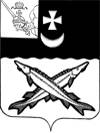 ПРЕДСТАВИТЕЛЬНОЕ СОБРАНИЕБЕЛОЗЕРСКОГО МУНИЦИПАЛЬНОГО ОКРУГАВОЛОГОДСКОЙ ОБЛАСТИРЕШЕНИЕОт 26.12.2022№128О  внесении   изменения    в      решение Представительного Собрания округа  от 31.10.2022 № 33«О создании управленияобразования   администрации  Белозерс -          кого  муниципального   округа  Вологод-ской области»          В целях реализации  закона Вологодской области от 06.05.2022 № 5120-ОЗ «О преобразовании всех поселений, входящих в состав Белозерского муниципального района Вологодской области, путем их объединения, наделении вновь образованного муниципального образования статусом муниципального округа и установлении границ Белозерского муниципального округа Вологодской области»,  Представительное Собрание Белозерского муниципального округа       РЕШИЛО:       1. Внести в решение Представительного Собрания Белозерского муниципального округа от 31.10.2022 № 33 «О создании управления образования  администрации  Белозерского  муниципального округа Вологодской области»  изменение, изложив пункт 3 раздела 6 «Организация деятельности Управления образования» изложить в следующей редакции: 	«3. В случае временного отсутствия начальника Управления образования распоряжением администрации округа исполнение его обязанностей возлагается на заместителя начальника Управления образования.            Заместитель начальника Управления образования  назначается на должность и освобождается от должности главой Белозерского муниципального округа Вологодской области в соответствии с законодательством Российской Федерации и квалификационными требованиями к должностям муниципальной службы в администрации.».     2.   Настоящее решение вступает в силу со дня его принятия, подлежит официальному опубликованию в газете «Белозерье» и  размещению на официальном сайте Белозерского муниципального округа в информационно-телекоммуникационной сети «Интернет».  Председатель Представительного  Собрания  округа:                             И.А. ГолубеваГлава округа:                                                                           Д.А. Соловьев                              